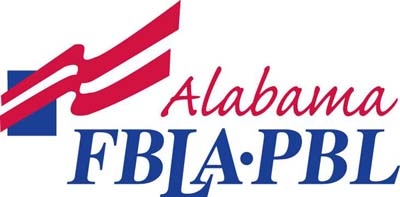 ALABAMA FUTURE BUSINESS LEADERS OF AMERICA-PHI BETA LAMBDA (FBLA-PBL)CORPORATE SPONSOR COMMITMENT FORM 2019-2020In its mission of bringing leadership and career development programs to students, FBLA-PBL relies primarily on students' membership dues to cover operating expenses. In addition, we receive support from corporations and individuals who recognize the need to prepare the next generation for leadership in business.  FBLA-PBL has over 225,000 student members nationwide and over 15,000 in the state of Alabama.  For more information on FBLA-PBL, go to www.fbla-pbl.org or www.alabamafbla.org.Corporations and individuals are supporting our mission through partnerships with FBLA-PBL to provide students with a variety of innovative programs, activities, and scholarships. Such activities and programs encourage career development, civic service, economic education, and community involvement, and leadership and business skills. Our partnership programs range from fundraisers and training programs to educational tours and scholarships.A sponsorship per event will cover the cost of trophies for 1st, 2nd, 3rd, and 4th place winners and provide leadership scholarships for the top four to compete at the FBLA-PBL national leadership conference in Salt Lake City, Utah.  Your sponsorship is tax deductible.   FBLA-PBL is a 501(c) non-profit organization.Corporate sponsors will be recognized, based on the level of sponsorship, in the conference program, on the conference screen during awards session, on the state chapter website, and a representative is invited to present the award(s) at the awards ceremony.  A sponsor may set up an exhibit during the state conference.SPONSORSHIP LEVELS (Please select one)____ Titanium             $10,000 	(sponsors five (5) events, exhibit booth, plus sponsor name/logo on conference t-shirt and a full-page ad in the conference program)____ Platinum		$2500+	(sponsors five (5) events, exhibit booth)____ Diamond	$2000 - $2499 (sponsors four (4) events, exhibit table)____ Gold		$1200 - $1500 (sponsors three (3) events, exhibit table)____ Silver		$500 		(sponsors one (1) event, exhibit table)Alabama FBLA Corporate Sponsor FormCompany Name:		Contact: Address:  			City:  		State:  	      Zip Code:  Phone:  (Work)                     (Cell)		Email address:	Please check your top 5 choices of events to sponsor (or leave it blank if you do not have a preference):3D AnimationAccounting I Accounting II AdvertisingAgribusinessAmerican Enterprise Project Banking & Financial Systems Broadcast JournalismBusiness Calculations Business Communication Business Ethics Business Financial Plan Business Law Client Service Coding & ProgrammingCommunity Service Project Computer Applications Computer Game & Simulation ProgrammingComputer Problem Solving Cyber Security Database Design & Applications  Digital Video Production  E-business Economics Electronic Career PortfolioEmerging Business IssuesEntrepreneurship Future Business Leader Global Business Graphic DesignHealth Care Administration Help Desk Hospitality Management Impromptu SpeakingInsurance and Risk ManagementIntroduction to Business Introduction to Business Communication Introduction to Business Presentation Introduction to Business ProceduresIntroduction to FBLA Introduction to Financial MathIntroduction to Parliamentary Procedure Introduction to Public Speaking Introduction to Information Technology Job Interview JournalismLocal Chapter Annual Business Report Management Decision Making Management Information SystemsMarketing Mobile Application DevelopmentNetwork DesignNetworking Concepts Organizational LeadershipParliamentary Procedure  Partnership with Business Project Personal Finance Political SciencePublic Service AnnouncementPublic Speaking Publication DesignSales PresentationSecurities & InvestmentsSocial Media ChallengeSpreadsheet Applications  Sports & Entertainment ManagementWebsite Design Who's Who in FBLA Word Processing Make all checks payable to Alabama FBLA-PBL FoundationMail checks to:Alabama FBLA-PBL FoundationAttn:  Lisa WeeksP.O. Box 302101Montgomery, AL  36130-2101In order to meet printing deadlines, please return this commitment form via email or go https://alabamafblapbl.wufoo.com/forms/kdkh7hg1e13olk/ and complete the online form to no later than December 1, 2019.  You may mail your sponsor fee to the above address or FBLA-PBL can invoice your organization.  Please email your company logo to me at lweeks@alsde.edu to use on the screen during the awards ceremony.